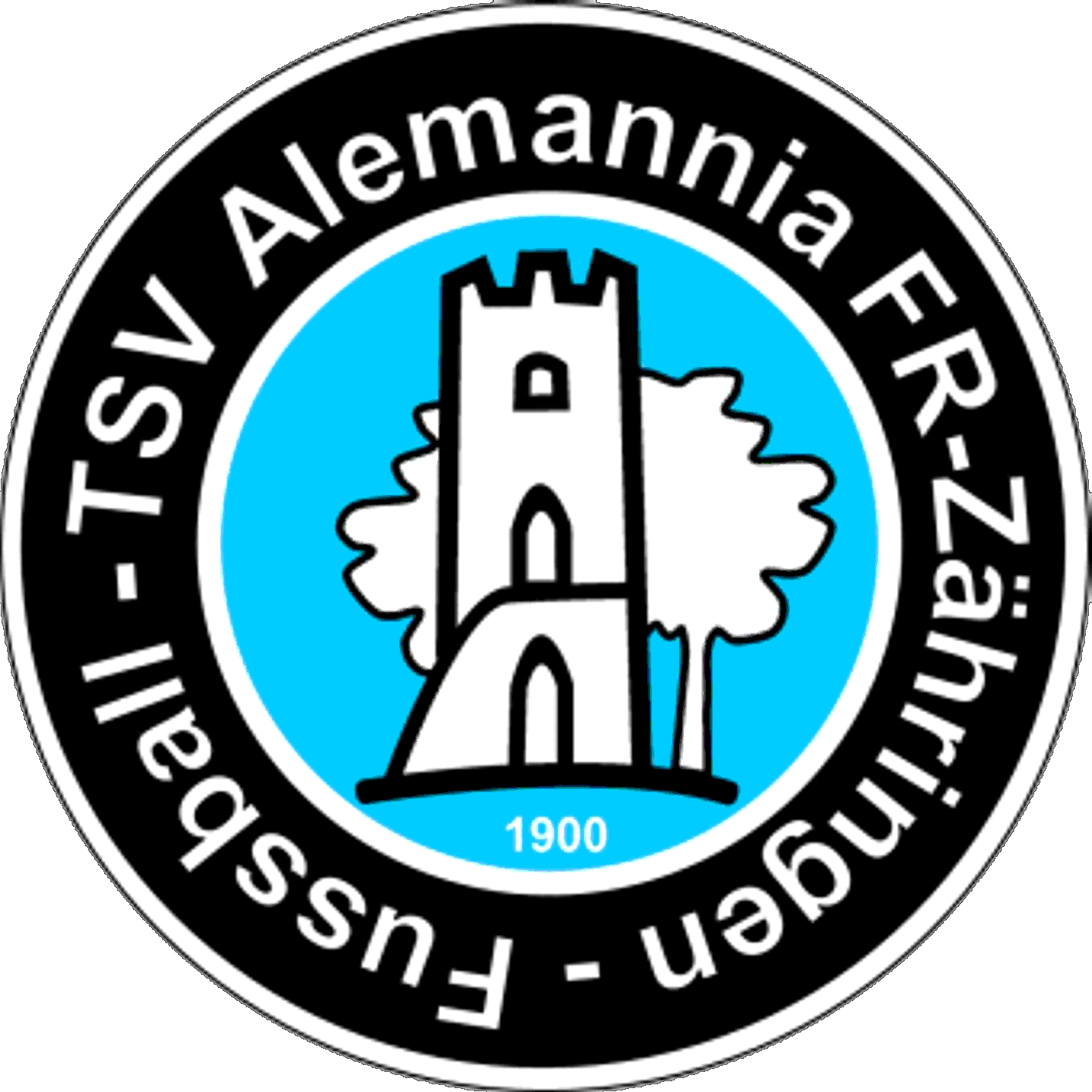 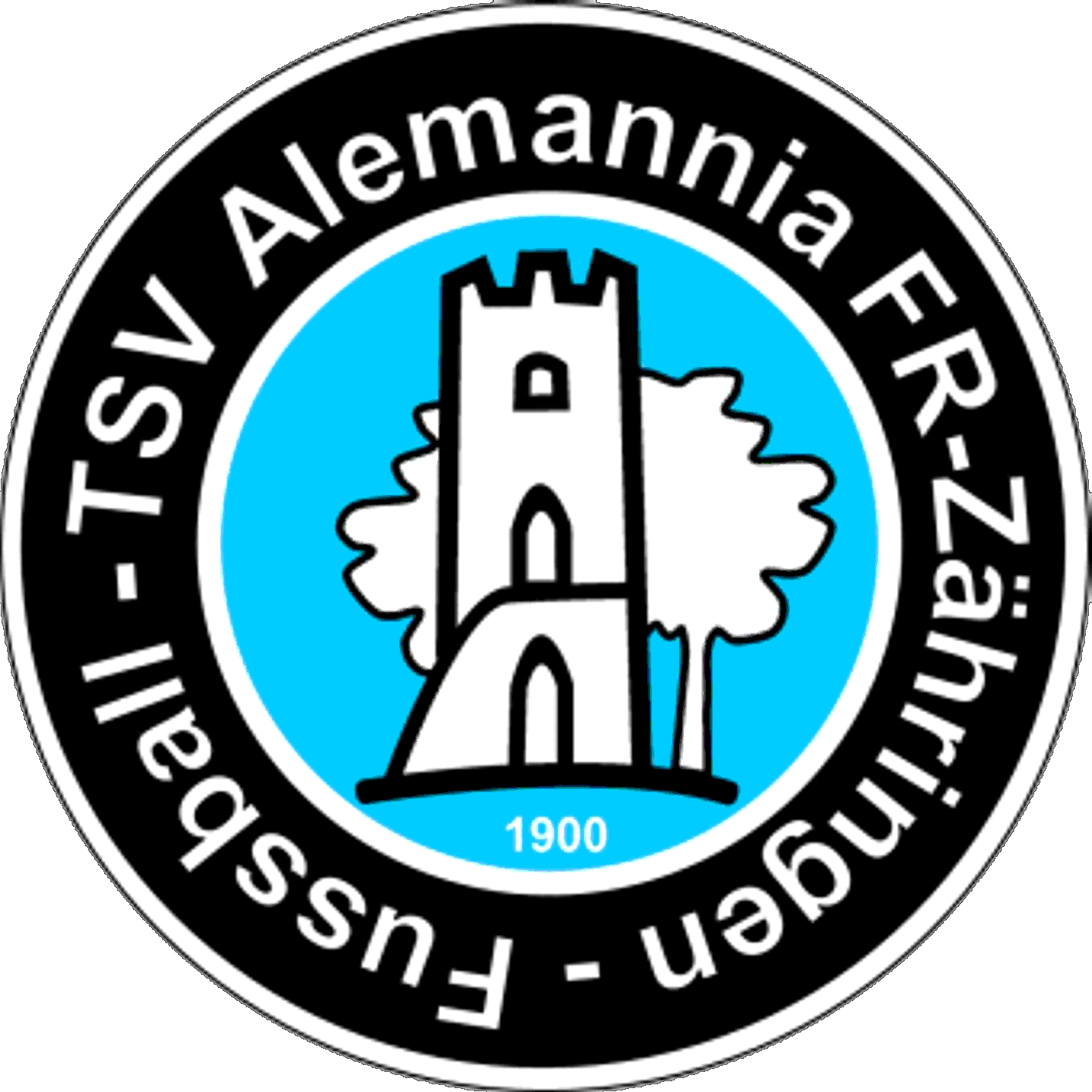 Zustimmungserklärung zur Veröffentlichung von Fotos auf einer Website im Internet Hiermit erkläre ich ___________________ [Name, Vorname, Adresse], dass ich damit einverstanden bin, dass Fotos von meinem Kind___________________ auf der Internetseite der Fußballjugend-Homepage des TSV-Alemannia-Freiburg-Zähringen (www.jugendfussball-in-zaehringen.de) veröffentlicht werden. Mir ist bekannt, dass ich für die Veröffentlichung kein Entgelt erhalte.Der Betreiber/Verantwortliche der oben genannten Website haftet nicht dafür, dass Dritte ohne Wissen des Betreibers/Verantwortlichen den Inhalt der genannten Website für weitere Zwecke nutzen, so insbesondere auch durch das Herunterladen und/oder Kopieren von Fotos. Der Betreiber/Verantwortliche sichert zu, dass ohne Zustimmung des Unterzeichnenden Rechte an den in das Internet eingestellten Fotos nicht an Dritte veräußert, abgetreten usw. werden. ________________________Ort, Datum, Unterschrift